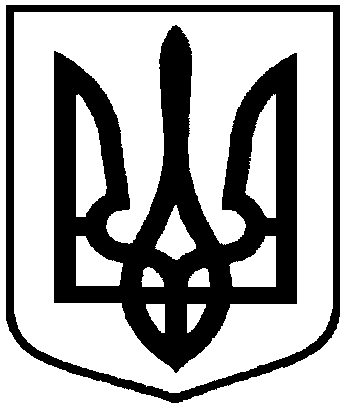 РОЗПОРЯДЖЕННЯМІСЬКОГО ГОЛОВИм. Суми З метою увічнення пам’яті жертв техногенної катастрофи, забезпечення  належного вшанування учасників ліквідації наслідків аварії на ЧАЕС, відповідно до розпорядження голови Сумської обласної державної адміністрації від 05.04.2017 № 185-ОД «Про заходи, пов’язані з 31-ми роковинами Чорнобильської катастрофи у Сумській області», керуючись пунктом 20 частини 4 статті 42 Закону України «Про місцеве самоврядування в Україні»:1. Організувати та провести заходи, пов’язані з 31-ми роковинами Чорнобильської катастрофи (додаток 1).2. Департаменту фінансів, економіки та інвестицій Сумської міської ради (Липова С.А.) забезпечити фінансування за КПКВК 0318600 «Інші видатки»  згідно з кошторисом (додаток 2).3. Відділу бухгалтерського обліку та звітності виконавчого комітету Сумської міської ради (Костенко О.А.) здійснити розрахунки згідно з наданими рахунками. 4. Відділу з питань взаємодії з правоохоронними органами та оборонної роботи Сумської міської ради (Кононенко С.В.), Сумському відділу поліції        (м. Суми) ГУ Національної поліції в Сумській області (Карабута П.І.), Управлінню патрульної поліції в м. Сумах (Горбачевський А.Я.) у межах повноважень забезпечити охорону громадського порядку та безпеку дорожнього руху під час проведення заходів 26 квітня 2017 року.5. Організацію виконання даного розпорядження покласти на заступника міського голови з питань діяльності виконавчих органів ради Волошину О.М. В.о. міського голови з виконавчої роботи                                                                         В.В. ВойтенкоКохан 700-561Розіслати: згідно зі спискомДодаток 1                          до розпорядження міського голови    від 21.04.2017 № 126-Р ЗАХОДИ,пов’язані з 31-ми роковинами Чорнобильської катастрофи‘	1. Вшанування учасників ліквідації наслідків аварії на ЧАЕС у мікрорайонах міста.							Управління освіти і науки25 квітня 2017 року заклади освіти міста (за окремим графіком)	2. Мітинг-реквієм та покладання квітів до пам’ятного знаку «Жертвам Чорнобиля» за участю представників органів державної виконавчої влади, органів місцевого самоврядування, громадських організацій, учасників ліквідації аварії на ЧАЕС					Відділи: культури та туризму, 								організаційно-кадрової роботи; 								департаменти: соціального захисту 							населення, комунікацій та інформаційної 						політики; управління з господарських та 							загальних питань, КП «Інфосервіс», 					КП «Міськсвітло»26 квітня 2017 року, 10:00сквер по вул. Горького3. Забезпечення благоустрою скверу біля пам’ятного знаку «Жертвам Чорнобиля».Департамент інфраструктури міста до 26 квітня 2017 року	4. Проведення зустрічей представників органів місцевого самоврядування з представниками громадських організацій, особами, віднесеними до 1-ї категорії постраждалих, евакуйованими та переселенцями із забруднених територій, дітьми-інвалідами, сиротами з числа потерпілих внаслідок Чорнобильської катастрофи.						Департамент соціального захисту 								населення						протягом 2017 року	5. Надання матеріальної допомоги особам, які стали інвалідами внаслідок Чорнобильської катастрофи, дітям-сиротам, сім’ям загиблих із залученням коштів місцевих бюджетів, коштів комерційних, благодійних організацій та інших позабюджетних фондів. 						Департамент соціального захисту 								населення						протягом 2017 року	6. Проведення обстежень умов проживання громадян, постраждалих внаслідок Чорнобильської катастрофи, особливо з числа інвалідів, вжиття заходів щодо вирішення проблемних питань, виявлених під час обстежень.						Департамент соціального захисту 								населення						протягом 2017 року	7. Сприяння висвітленню в засобах масової інформації заходів, пов’язаних з 31-ми роковинами Чорнобильської катастрофи та вшануванням учасників ліквідації наслідків аварії на ЧАЕС.Департамент комунікацій та інформаційної політикиСічень 2017 року		8. Проведення просвітницьких заходів з теми Чорнобильської трагедії 1986 року у навчальних закладах міста. Управління освіти і науки,протягом 2017 року		9. Проведення тематичних заходів до 31-ї річниці Чорнобильської катастрофи у бібліотеках Сумської міської централізованої бібліотечної системи.Відділ культури та туризмупротягом 2017 рокуДиректор департаменту комунікацій та інформаційної політики                                                                  А.І. КоханДодаток 2до розпорядження міського головивід 21.04.2017 № 126-РКошторис витрат на проведення заходів щодо відзначення у 2017 роціДня Чорнобильської трагедіїДиректор департаменту комунікаційта інформаційної політики			  			        А.І. КоханНачальник відділу організаційно-кадрової роботи					        А.Г. АнтоненкоНачальник відділу бухгалтерського обліку та звітності, головний бухгалтер                                                  О.А. Костенковід 21.04.2017 року № 126-Р       Про заходи, пов’язані з 31-ми роковинами Чорнобильської катастрофи№ з/пСтатті витрат, передбачених  по КПКВК 0318600 «Інші видатки»  на виконання міської «Програми фінансового забезпечення відзначення на території міста державних, професійних свят, ювілейних дат та інших подій на 2017-2019 роки» завдання 1. «Забезпечення виконання чинного законодавства щодо відзначення державних, професійних свят, ювілейних дат та пам’ятних днів державного, регіонального та місцевого значення»«Придбання квіткової продукції для забезпечення покладання» та«Оплата послуг із забезпечення звукового супроводження заходів» Розмір витрат,грн.Статті витрат, передбачених  по КПКВК 0318600 «Інші видатки»  на виконання міської «Програми фінансового забезпечення відзначення на території міста державних, професійних свят, ювілейних дат та інших подій на 2017-2019 роки» завдання 1. «Забезпечення виконання чинного законодавства щодо відзначення державних, професійних свят, ювілейних дат та пам’ятних днів державного, регіонального та місцевого значення»«Придбання квіткової продукції для забезпечення покладання» та«Оплата послуг із забезпечення звукового супроводження заходів» КЕКВ 2210 «Предмети, матеріали, обладнання та інвентар»КЕКВ 2210 «Предмети, матеріали, обладнання та інвентар»КЕКВ 2210 «Предмети, матеріали, обладнання та інвентар»1Квіти розсипом – 10 шт.*15,00 грн.150,002Квітковий мікс - 450,00 грн.  450,00РАЗОМ: 600,00                        КЕКВ 2240 «оплата послуг (крім комунальних)»  3Звукотехнічне забезпечення 2 год.*360,00 грн.720,00РАЗОМ КЕКВ 2210600,00РАЗОМ КЕКВ 2240720,00РАЗОМ ВИТРАТ:РАЗОМ ВИТРАТ:1320, 00